“ISAKOS APPROVED LEARNING CENTER”      Cwm Taff Morgannwg University Health BoardBasic Knee Arthroplasty Course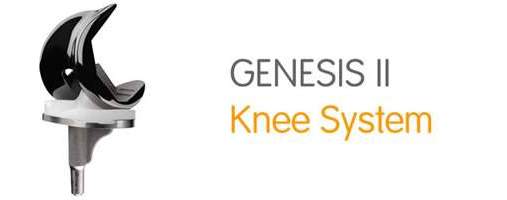                                              LECTURES and SAW BONE WORSKHOPS                         The course is aimed at all levels of ORTHOPAEDIC SURGEONSDate: Wednesday 22th May 2019             Time: 8.00am to 6.00pmVenue: MPEC building, Princess of Wales Hospital, Bridgend, CF31 1RQCourse convenor: Mr Amit ChandratreyaFaculty: Prof K Singhal, Mr D Robinson, Mr Stuart Roy, Mr Sanjeev Agarwal,                                                           Mr Mark Forster  and Mr Rahul Kotwal.                                          Co-ordinator: Mr Wahid AbdulAccredited by the Royal College of Surgeons of Edinburgh: 6 CPD points awarded         To register, go to https://bookcpd.com/course/basic-knee-arthroplasty-courseContact email Alisa.Bourne@wales.nhs.uk (delegate number restricted to 18)                   Registration fees: £100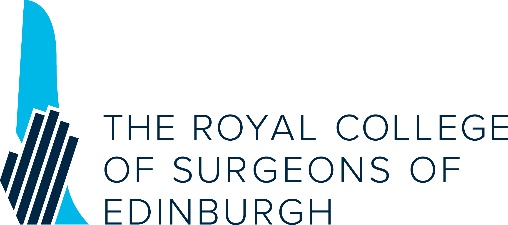 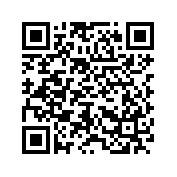 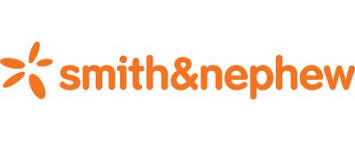 Disclaimer: if live surgery is not possible for logistical reasons, pre-recorded TKR surgery will be shown.